2ОглавлениеВведениеБюллетень новых поступлений предназначен для сотрудников, студентов и аспирантов университета. Может использоваться при оформлении списков литературы.Бюллетень содержит упорядоченную совокупность библиографических описаний литературы, поступившей в библиотечно-информационный комплекс (БИК) УГТУ в течение мая 2018 года.	Издание «Бюллетень новых поступлений за май 2018 года» составлен на основе электронного каталога автоматизированной информационно-библиотечной системы «МАРК-SQL» и состоит из списка литературы, поступившей в БИК УГТУ в течение мая 2018 г. Каждая запись представляет собой библиографическое описание документа, его местонахождение в подразделениях БИК и общее количество экземпляров хранения. Все записи распределены по рубрикам в алфавитном порядке.Более подробную информацию по каждому документу, представленному в бюллетене, можно получить в электронном каталоге по адресу: http://mark.ugtu.net/MarcWeb/Work.asp?ValueDB=41&DisplayDB=%D0%9C%D0%B0%D1%80%D0%BA Сиглы хранения литературыМИНОБРНАУКИ РОССИИ Федеральное государственное бюджетное образовательное учреждение высшего образования«Ухтинский государственный технический университет» (УГТУ)  Библиотечно-информационный комплекс      2018     Выпуск 5 (май)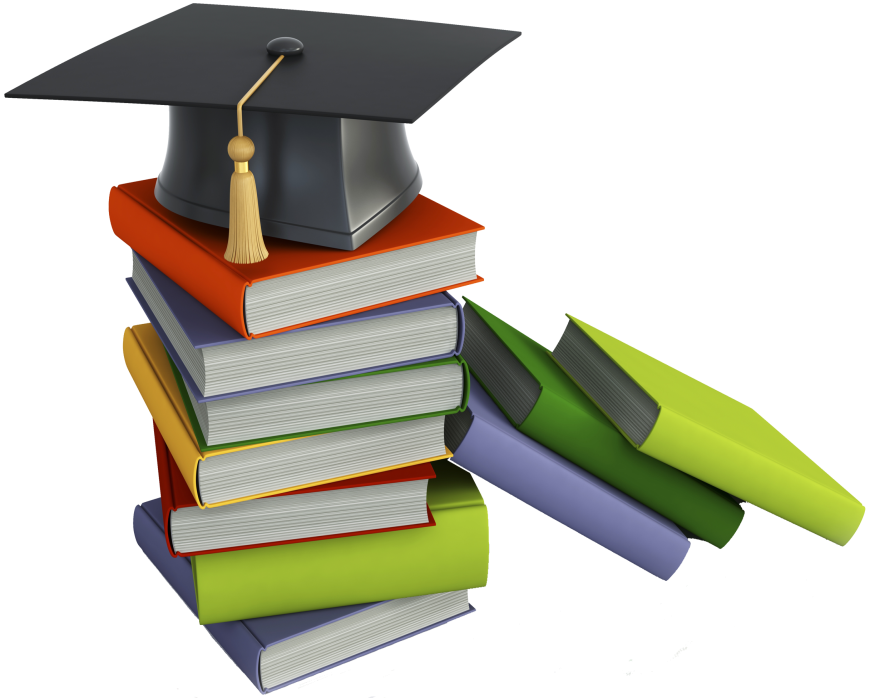 Ухта, 2018Введение3Сиглы хранения литературы4Вычислительная техника и программирование. Автоматика. Электротехника5Геология. Геофизика. Палеонтология. Ботаника. Зоология6Горное дело6Краеведение. География7Лесное хозяйство. Деревообработка10Литература универсального содержания11Математика. Геодезия. Физика. Химия. Кристаллография. Минералогия12Машиностроение и транспорт. Дороги13Медицина. Физическая культура. Спорт13Строительство, строительные конструкции. Архитектура Водоснабжение. Канализация15Философские и общественные науки15Экология и природопользование. Биологические науки16Экономика17Юридические науки18Языкознание. Иностранный язык19Литературоведение. Художественная литература19абВ-абонемент старших курсов (каб. 116 «В»)абЛ-абонемент младших курсов (каб. 125 «Л»)абх-абонемент художественной литературы (каб. 235 «Л»)мкЛ-абонемент методической литературы (каб. 227 «Л»)абГНК-абонемент ГНКабПЭЛК-абонемент ПЭЛКабИТ-абонемент ИТчзВ-читальный зал старших курсов (каб. 208 «В»)чзЛ-читальный зал младших курсов (каб. 227 «Л») чзК-читальный зал гуманитарной литературы (каб. 407 «К»)нчз-научный читальный зал (каб. 101 «В»)чзГНК-читальный зал ГНКчзПЭЛК-читальный зал ПЭЛКчзИТ-читальный зал ИТНБО-информационно-библиографический отдел БИК (каб. 310 «В»)БИК-ИннО-информационно-библиографический отдел БИК (каб.106 «В»)ОЭРВ-информационно-библиографический отдел БИК (каб. 214-216 «В»)БИК-обменный фонд-обменный фонд БИКДирБИК-директор БИК (каб. 114 «В»)БИК-КиНО-отдел комплектования и научной обработки документов БИК (каб.105 «В»)ИВЦ-информационно-вычислителный центр (корпус «Б», 1 этаж)Вычислительная техника и программирование. Автоматика. ЭлектротехникаВычислительная техника и программирование. Автоматика. ЭлектротехникаВычислительная техника и программирование. Автоматика. Электротехника004  
А 51 Алпайдин, Э. Машинное обучение : новый искусственный интеллект : Перевод с английского / Этем Алпайдин ; Фонд развития промышленности ; Научный редактор и переводчик Д. Вибе. - Москва : Точка, 2017. - 208 с. : ил. - (Завтра это будут знать все). - Содержание : Обращение к читателям ; Предисловие ; 1. Машинное обучение: почему нам это интересно ; 2. Машинное обучение, статистика и анализ данных ; 3. Распознавание образов ; 4. Нейронные сети и глубокое обучение ; 5. Обучение кластерам и рекомендациям ; 6. Обучение действию ; 7. Что же дальше? ; Примечания ; Словарь терминов ; Литература ; Для дальнейшего чтения. – ISBN 978-5-9908700-8-6.  
Сигла хранения: абВ  
Количество экз.: 7  
URL: http://mark.ugtu.net/files/marc/mobject_5620.pdf004  
Г 85 Грингард, С. Интернет вещей : будущее уже здесь : Перевод с английского / Сэмюэл Грингард ; Фонд развития промышленности ; Редактор А. Черникова ; Переводчик М. Трощенко. - Москва : Точка, 2017. - 224 с. - (Завтра это будут знать все). - Содержание : Обращение к читателям ; Введение ; Благодарности ; 1. Интернет меняет все ; 2. Мобильность, облака и цифровые инструменты: добро пожаловать в эпоху подключенного мира ; 3. Возникновение промышленного интернета ; 4. Потребительские устройства: умнее с каждым днем ; 5. Применение Интернета вещей ; 6. Реальность и следствие подключенного мира ; 7. Начало сетевого будущего ; Примечания. – ISBN 978-5-9908700-0-0.  
Сигла хранения: абВ  
Количество экз.: 7  
URL: http://mark.ugtu.net/files/marc/mobject_5632.pdf004(075.8)  
С 30 Семериков, А. В. Алгоритмы численных методов. Контрольные работы : Методические указания. Ч. 1 / Александр Вениаминович Семериков. - Ухта : Изд-во Ухтинского государственного технического университета, 2018. – 34 с.  
Сигла хранения: абЛ; чзЛ  
Количество экз.: 45  
URL: http://lib.ugtu.net/book/28294004  
Ш 20 Шанахан, М. Технологическая сингулярность : Перевод с английского / Мюррей Шанахан ; Фонд развития промышленности ; Редактор А. Козлов ; Переводчик А. Врублевский. - Москва : Точка, 2017. - 256 с. - (Завтра это будут знать все). - Содержание : Обращение к читателям ; Предисловие ; Введение ; 1. Пути искусственного интеллекта ; 2. Эмуляция всего мозга ; 3. Разработка искусственного интеллекта ; 4. Суперинтеллект ; 5. Искусственный интеллект и сознание ; 6. Влияние искусственного интеллекта ; 7. Ад или рай ; Примечания ; Для дальнейшего чтения. – ISBN 978-5-9908700-7-9.  
Сигла хранения: абВ  
Количество экз.: 7  
URL: http://mark.ugtu.net/files/marc/mobject_5622.pdfГеология. Геофизика. Палеонтология. Ботаника. ЗоологияГеология. Геофизика. Палеонтология. Ботаника. ЗоологияГеология. Геофизика. Палеонтология. Ботаника. Зоология550.8(075.8)  
В 28 Вельтистова, О. М. Практические задания по инженерной геофизике : Методические указания / Ольга Михайловна Вельтистова. - Ухта : Изд-во Ухтинского государственного технического университета, 2018. – 25 с. : табл.  
Сигла хранения: абВ; чзВ  
Количество экз.: 45  
URL: http://lib.ugtu.net/book/28259553.98(075.8)  
Д 84 Дуркин, С. М. Решение обратных задач при численном моделировании месторождений углеводородов : Учебное пособие / Сергей Михайлович Дуркин, Ирина Николаевна Меньшикова. - Ухта : Изд-во Ухтинского государственного технического университета, 2017. – 60 с. – ISBN 978-5-906991-40-9.  
Сигла хранения: абВ; чзВ  
Количество экз.: 29  
URL: http://lib.ugtu.net/book/28277553.98(075.8)  
З-12 Заборовская, В. В. Геология добычи углеводородов : Методические указания к выполнению практических и контрольных работ / Валерия Владимировна Заборовская. - Ухта : Изд-во Ухтинского государственного технического университета, 2018. – 39 с. : табл.  
Сигла хранения: абВ; чзВ  
Количество экз.: 45  
URL: http://lib.ugtu.net/book/28258550.8(075.8)  
П 18 Пармузин, П. Н. Экономика и организация геолого-разведочных работ : Методические указания / Петр Николаевич Пармузин. - 3-изд., испр. и доп. - Ухта : Изд-во Ухтинского государственного технического университета, 2018. – 40 с.  
Сигла хранения: абВ; чзВ  
Количество экз.: 45  
URL: http://lib.ugtu.net/book/28295Горное делоГорное делоГорное дело622.276(076.5)  
Б 82 Борейко, Д. А. Оценка напряженно-деформированного состояния элементов нефтегазопромыслового оборудования методом магнитной памяти металла : Методические указания / Дмитрий Андреевич Борейко. - Ухта : Изд-во Ухтинского государственного технического университета, 2018. – 19 с. : ил.  
Сигла хранения: абВ; чзВ  
Количество экз.: 45  
URL: http://lib.ugtu.net/book/28278622.69(075.8)  
И 26 Игнатик, А. А. Лабораторное исследование деформированного состояния труб магистральных трубопроводов в зонах с дефектами : Методические указания / А. А. Игнатик, Александр Викторович Сальников. - Ухта : Изд-во Ухтинского государственного технического университета, 2018. – 42 с. : ил.  
Сигла хранения: абВ; чзВ  
Количество экз.: 40  
URL: http://lib.ugtu.net/book/28276622.276(075.8)  
М 59 Миклина, О. А. Сборник заданий по алгоритмизации вычислительного процесса в области решения профессиональных задач по эксплуатации нефтяных и газовых скважин : Учебно-методическое пособие / Ольга Алексеевна Миклина, Оксана Михайловна Корохонько. - Ухта : Изд-во Ухтинского государственного технического университета, 2018. – 79 с. : табл.                                             Сигла хранения: абВ; чзВ  
Количество экз.: 56  
URL: http://lib.ugtu.net/book/28300622.276(075.8)  
Ю 95 Юшин, Е. С. Практические расчеты при ремонте, обслуживании и освоении нефтяных и газовых скважин : Методические указания к выполнению практических работ / Евгений Сергеевич Юшин. - Ухта : Изд-во Ухтинского государственного  технического университета,  2018. –42 с. : ил., табл.  
Сигла хранения: абВ; чзВ  
Количество экз.: 45  
URL: http://lib.ugtu.net/book/28280622.276(075.8)  
Ю 95 Юшин, Е. С. Статистические методы определения параметров надежности бурового и нефтегазопромыслового оборудования : Методические указания к выполнению контрольной и расчетно-графической работ / Евгений Сергеевич Юшин. - Ухта : Изд-во Ухтинского государственного технического университета, 2018. – 43 с. : табл.  
Сигла хранения: абВ; чзВ  
Количество экз.: 95  
URL: http://lib.ugtu.net/book/28282Краеведение. ГеографияКраеведение. ГеографияКраеведение. География26.89(2Рос.Ком)  
Р 81 Рощевский, М. П. Встреча ветеранов Великой Отечественной войны в Коми научном центре / Михаил Павлович Рощевский ; Коми научный центр УрО РАН. - Сыктывкар : [б. и.], 2000. - 130 с. : фот. - Дорогие ветераны! ; Анисимова В. Н. ; Ануфриев А. Ф. ; Бессонов М. Н. ; Болотова Е. С. ; Групповые снимки ; Борисова Т. Е. ; Вахнина М. Е. ; Вахнина П. И. ; Верхоланцева Л. А. ; Голдина Л. П. ; Демин А. В. ; Есева В. И. ; Жилина Т. И. ; Забоева И. В. ; Групповые снимки ; Зезегова Н. И. ; Иванова Г. М. ; Кирпулева Д. И. ; Коврижных Ю. Г. Коптева А. С. ; Костромина И. Н. ; Котелина Н. С. ; Кочев Ю. А. ; Коюшев И. А. ; Кудинова А. А. ; Лихачева Н. М. ; Групповые снимки ; Лосева Э. И. ; Малышкин Б. В. ; Маркова Г. А. ; Мелентьева К. П. Михайлова З. П. ; Неделяева В. М. ; Панюкова Н. С. ; Петухов В. И. ; Пономарев И. В. ; Попова Н. А. ; Поповцева А. А. ; Ракина А. Д. ; Рочев Н. Н. ; Сажин С. Х. ; Захарова М. А. ; Селезнева Т. В. ; Смолина В. И. ; Сорвачева Г. А. ; Сурина Л. И. ; Сурнина Н. П. ; Темченко А. И, ; Томова Д. М. ; Трашина А. Г. ; Тренева Г. А. ; Турьева В. В. ; Филатов С. С. ; Цыпанова А. Н. ; Чукичева Л. Н. ; Чупров С. К. ; Шестакова С. Ф. ; Подоплелов В. П. ; Послесловие. – ISBN 5-896060-061-0.  
Сигла хранения: абВ  
Количество экз.: 3  
URL: http://mark.ugtu.net/files/marc/mobject_5659.pdf26.89(2Рос.Ком)  
Р 81 Рощевский, М. П. Градоначальники Сыктывкара в портретах / Михаил Павлович Рощевский, Лариса Павловна Рощевская ; Коми научный центр УрО РАН. - Сыктывкар : [б. и.], 2003. - 144 с. : ил. - ("Вспоминая XX век". Серия академика М. П. Рощевского. Вып. 10). - Содержание : Город и его руководители / М. П. Рощевский ; Система городской власти в Усть-Сысольске и Сыктывкаре ; Забоев Иван Назарович (1868-1870) ; Попов Василий Филиппович (1917-1918) ; Малыгин С.П. (1917-1918) ; Мартюшев Алексей Макарович (1918) ; Осипов Василий Петрович (1918) ; Забоев Павел Васильевич (1918) ; Сорвачев Василий Иванович (1924) ; Мишарин Ефим Михайлович (1924-1928) ; Юхнин Николай Степанович (1929) ; Данилов Василий Николаевич (1929) ; Косарев Александр Николаевич (1929-1931) ; Дуркин Ф. П. (1931) ; Русь (Муравьев) Федор Максимович (1931-1932) ; Малышев Кузьма Артемьевич (1932-1933) ; Мезенцев Афанасий Петрович (1933-1936) ; Томов Иван Алексеевич (1937) ; Бутырев Илья Африканович (1938) ; Лаптев Федор Федорович (1938-1939) ; Пивнев Михаил Николаевич (1939-1940) ; Ранинин Константин Федорович (1940-1943) ; Новак Семен Яковлевич (1943-1944) ; Ранинин Константин Федорович (1944-1949) ; Ваенский Андрей Сергеевич (1949-1952) ; Ракин Анатолий Федорович (1952-1953) ; Чеусов Василий Ардальонович (1953-1956) ; Бутырев Илья Африканович (1956-1959) ; Елизаров Григорий Георгиевич (1959-1963) ; Косолапов Дмитрий Егорович (1963-1966) ; Путинцев Виталий Васильевич (1966-1974) ; Ладанов Борис Иванович (1974-1984) ; Окатов Александр Михайлович (1984-1988) ; Липатников Владимир Иванович (1988-1990) ; Каракчиев Анатолий Алексеевич (1990-1994) ; Каракчиев Сергей Афанасьевич (1994-1997) ; Борисов Евгений Николаевич (1997-2002) ; Чуткин Анатолий Николаевич (2002) ; Катунин Сергей Михайлович (2002) ; Послесловие / Л. П. Рощевская, М. П. Рощевский ; Список сокращений ; Суханов Алексей Ефимович (1906-1910, 1914-1918) ; Еще одно послесловие / М. П.Рощевский. – ISBN 5-89606-141-2.  
Сигла хранения: НБО; абВ  
Количество экз.: 4  
URL: http://mark.ugtu.net/files/marc/mobject_5654.pdf26.89(2Рос.Ком) я5  
Р 81 Рощевский, М. П. Избранные труды. Ч. 3. Сравнительная кардиология и экологическая физиология, 1978 - 1999 / Михаил Павлович Рощевский ; Коми научный центр УрО РАН, Лаборатория сравнительной кардиологии ; Под редакцией : А. И. Григорьева, Ю. В. Наточина, А. Д. Ноздрачева и др. ; Составители тома : И. М. Рощевская, Т. С. Ракина, Г. Я. Аликаева. - Сыктывкар : [б. и.], 2014. - 868 с. : ил., фот. - Содержание : Предисловие / И. М. Рощевская ; 1978 : Электрокардиология копытных животных ; 1979 : Electrophysiological evidence of the conducting cell existence in the sinoatrial fish heart region / М. П. Рощевский, V. A. Golovko. Последовательность активации предсердий собак по данным интрамуральной электротрафии / М. П. Рощевский, Г. В. Шилина, Д. И. Шмаков. Генерация и проведение возбуждения в сердце рыб, птиц и млекопитающих / М. П. Рощевский, Д. Н. Шмаков, В. А. Головко [и др.] ; 1980 : Generation and conduction of excitation in the heart / М. П. Рощевский, D. Shmakov, V. Golovko [и др.]. Peculiarities of the myocardial ventricle depolarization for premature beats / М. П. Рощевский, D. Shmakov, L. Kolipova. Problems of comparative electrocardiology created by the progress in computer mapping of the cardioelectric field. Разработка автоматических методов определения патологических состояний сердечной мышцы / М. П. Рощевский, Б. Новаковский, В. Прошева [и др.]. Газоэнергетический обмен и сердечная деятельность у крупного рогатого скота в онтогенезе ; 1981 ; 1982 ; 1983 ; 1984 ; 1985 ; 1986 ; 1987 ; 1988 ; 1989 ; 1990 ; 1991 ; 1992 ; 1993 ; 1994 ; 1995 ; 1996 ; 1997 ; 1998 ; 1999 ; Авторский указатель. - ISBN 978-5-89606-517-3.  
Сигла хранения: абВ  
Количество экз.: 4  
URL: http://mark.ugtu.net/files/marc/mobject_5655.pdf26.89(2Рос.Ком) я5  
Р 81 Рощевский, М. П. Избранные труды. Ч. 4. Общая, прикладная и эволюционная физиология, 2000 - 2016 / Михаил Павлович Рощевский ; Коми научный центр УрО РАН, Лаборатория сравнительной кардиологии ; Под редакцией : А. И. Григорьева, Ю. В. Наточина, А. Д. Ноздрачева и др. ; Составители тома : И. М. Рощевская, Т. С. Ракина, Г. Я. Аликаева. - Сыктывкар : [б. и.], 2017. - 824 с. : ил., фот. - Содержание: Предисловие / И. М. Рощевская ; 2000 : Программа «Физиом». Выступление на заседании президиума Российской академии наук. Modem electrocardiology and perspectives of its development in ease of adoption of the international program "Physiome Project". Модельные животные при экспериментальном исследовании электрического поля сердца / М. П. Рощевский, И. М. Рощевская. Electrocardiology‘99. Preface. Myocardial activation in vertebrates. New approaches to the study of evolution of cardiac activity and blood circulation system / М. П. Рощевский, D. N. Shmakov [и др.] ; 2001 : История и перспективы электрокардиологии. Есть ли будущее у электронной электрокардиологии. Is there any future in evolutional electrocardiology? Многоканальная система для синхронной регистрации электрического поля сердца / М. П. Рощевский, Д. Н. Шмаков, И. М. Рощевская [и др.]. Формирование кардиоэлектрического поля на поверхности тела в период активации миокарда желудочков у курицы Gallus domesticm / М. П. Рощевский, С. Н. Харин, Д. Н. Шмаков [и др.] ; 2002 : Сравнительно-фитнологическое исследование кардиоэлектрического поля у животных и человека при перегрузке давлением правого и левого желудочков сердца / М. П. Рощевский, Д. Н. Шмаков, И. М. Рощевская [и др.] ; 2003 : Excitation of the heart / М. П. Рощевский, D. N. Shmakov. Синхронная многоканальная кардиоэлектротопография для скрининга физиологически активных препаратов / М. П. Рощевский, И. М. Рощевская. Кардиоэлектрическое поле на поверхности тела спиньи и период P-волны / М. П. Рощевский, С. Л. Чудородова, И. М. Рощевская [и др.]. Физиологические механизмы формирования электрическою поля сердца у теплокровных животных / М. П. Рощевский, И. М. Рощевская ; 2004 ; 2005 ; 2006 ; 2007 ; 2008 ; 2009 ; 2010 ; 2011 ; 2012 ; 2013 ; 2014 ; 2015 : Роль президента Академии наук СССР А. П. Карпинского в развитии научного потенциала страны в первой трети XX века. Часть 1 / М. П. Рощевский, Л. П. Рощевская, А. А. Бровина. Роль президента Академии наук СССР А. П. Карпинского в развитии научного потенциала страны в первой трети XX века. Часть 2 / М. П. Рощевский, Л. П. Рощевская, А. А. Бровина ; 2016 : История становления и развития академической науки в Республике Коми ; Именной указатель. – ISBN 978-5-89606-566-1.  
Сигла хранения: абВ  
Количество экз.: 4  
URL: http://mark.ugtu.net/files/marc/mobject_5656.pdf26.89(2Рос.Ком)  
Р 81 Рощевский, М. П. Николай Павлович Юшкин : Фотоальбом к 80-летию со дня рождения / Михаил Павлович Рощевский ; Коми научный центр УрО РАН, Отдел сравнительной кардиологии. - Сыктывкар : [б. и.], 2016. - 168 с. : фот. - ("Вспоминая XX век". Серия академика М. П. Рощевского. Вып. 17). - Содержание : Николай Павлович Юшкин ; Фотография перед демонстрацией с В. П. Подоплеловым ; Молодой ученый - Н. П. Юшкин ; Перелет из Печоры на прииск "Желанный" ; XIII геологический съезд. Сыктывкар, 1999 г. ; "Посиделки" на "Горелом кардоне" в Свердловске-Екатеринбурге ; Лауреаты Госпремии Республики Коми 1998 г. - сотрудники Коми научного центра УрО РАН ; Н. П. Юшкин поздравляет Р. А. Рощевскую с юбилеем ; Беседа с президентом РАН академиком Ю. С. Осиповым ; Экспедиционный выезд в Койгородок ; Дружеская встреча с В. А. Витязевой на празднике ; Перелет из Инты на восточный склон Урала на рудник Хальмер-Ю ; Визит Н. П. Юшкина в Удмуртский научный центр ; Геологи поздравляют академика О. А. Богатикова с получением Демидовской премии ; Поездка в Керчомъю на Кадомские озера ; Дружеский визит Н. П. Юшкина в лабораторию сравнительной кардиологии ; Галина Николаевна Лысюк - дочь Николая Павловича Юшкина ; Н. П. Юшкин поздравляет Н. В. Ладанову с юбилеем ; Коллеги и друзья Николая Павловича Юшкина ; Биографический справочник / Составитель Л. П. Рощевская ; Именной указатель. – ISBN 978-5-89606-549-4.  
Сигла хранения: абВ  
Количество экз.: 4  
URL: http://mark.ugtu.net/files/marc/mobject_5652.pdfЛесное хозяйство. ДеревообработкаЛесное хозяйство. ДеревообработкаЛесное хозяйство. Деревообработка630(075.8)  
Б 91 Бурмистров, В. А. Теория и конструкция машин и оборудования лесной отрасли : Учебное пособие / Валерий Алфеевич Бурмистров, Дмитрий Николаевич Снопок, Роман Сергеевич Тимохов. - Ухта : Изд-во Ухтинского государственного  технического университета, 2018. – 85 с. : ил., табл.  
Сигла хранения: абВ; чзВ  
Количество экз.: 29  
URL: http://lib.ugtu.net/book/28301630(075.8)  
М 69 Михайленко, Е. В. Водный транспорт леса : Методические указания для выполнения практических работ / Екатерина Викторовна Михайленко. - Ухта : Изд-во Ухтинского государственного технического университета, 2018. - 32 с. : табл.               Сигла хранения: абВ; чзВ  
Количество экз.: 45  
URL: http://lib.ugtu.net/book/28267630(075.8)  
М 69 Михайленко, Е. В. Комплексное использование древесины : Методические указания для выполнения лабораторных работ / Екатерина Викторовна Михайленко. - Ухта : Изд-во Ухтинского государственного технического университета, 2018. - 55 с. : ил., табл.  
Сигла хранения: абВ; чзВ  
Количество экз.: 45  
URL: http://lib.ugtu.net/book/28266630(075.4)  
Т 74 Тропников, Г. М. ПМ 01 МДК 01.01. Технологические процессы лесозаготовок. Дипломное проектирование : Методические указания / Геннадий Макарович Тропников, Елена Анатольевна Первакова. - 2-изд., перераб. и доп. - Ухта : Изд-во Ухтинского государственного технического университета, 2018. – 34 с. : табл.           Сигла хранения: абПЭЛК  
Количество экз.: 40  
URL: http://lib.ugtu.net/book/28303630(075.4)  
Т 74 Тропников, Г. М. ПМ 01 МДК 01.01. Технологические процессы лесозаготовок : Методические указания по курсовому проекту "Проект технологического процесса и организации труда на лесосечных работах многооперационными машинами вахтовым методом" / Геннадий Макарович Тропников, Елена Анатольевна Первакова ; Ухтинский государственный технический университет, Индустриальный институт (среднего профессионального образования). - 2-изд., перераб. и доп. - Ухта : Изд-во Ухтинского государственного технического университета, 2018. – 27 с. : табл. 
Сигла хранения: абПЭЛК  
Количество экз.: 40  
URL: http://lib.ugtu.net/book/28302Литература универсального содержанияЛитература универсального содержанияЛитература универсального содержания9  
К 65 Конференция международная молодежная научная XVIII (12 - 14 апреля 2017 г. ; Ухта). Севергеоэкотех - 2017 : Материалы конференции. Ч. 2. - Ухта : Изд-во Ухтинского государственного технического университета, 2018. - 232 с. : ил. - ISBN 978-5-906991-58-4. – ISBN 978-5-88179-841-3.  
Сигла хранения: абВ; НБО  
Количество экз.: 5  
URL: http://lib.ugtu.net/book/28304Математика. Геодезия. Физика. Химия.Кристаллография. МинералогияМатематика. Геодезия. Физика. Химия.Кристаллография. МинералогияМатематика. Геодезия. Физика. Химия.Кристаллография. Минералогия531(076.5)  
Б 73 Богданов, Н. П. Измерение моментов инерции тел методом крутильных колебаний : Методические указания к лабораторной работе. № 95 / Николай Павлович Богданов. - Ухта : Изд-во Ухтинского государственного технического университета, 2017. –12 с. 
Сигла хранения: абЛ; чзЛ  
Количество экз.: 45  
URL: http://lib.ugtu.net/book/2827454(075.8)  
В 58 Власов, А. С. Химия. Концентрация раствора и способы ее выражения : Методические указания для практических занятий / А. С. Власов. - Ухта : Изд-во Ухтинского государственного технического университета, 2018. – 12 с.  
Сигла хранения: абЛ; чзЛ  
Количество экз.: 44  
URL: http://lib.ugtu.net/book/28255528(075.8)  
П 32 Пильник, Ю. Н. Методические указания для выполнения контрольной работы по дисциплине "Геодезия" / Юлия Николаевна Пильник. - Ухта : Изд-во Ухтинского государственного технического университета, 2018. - 26 с. : табл.                                                          Сигла хранения: абЛ; чзЛ  
Количество экз.: 45  
URL: http://lib.ugtu.net/book  /28257531(075.8)  
С 28 Северова, Н. А. Физика. Механика : Методические указания / Нина Александровна Северова. - 2-е изд., испр. и доп. - Ухта : Изд-во Ухтинского государственного технического университета, 2018. – 39 с.  
Сигла хранения: абЛ; чзЛ  
Количество экз.: 45  
URL: http://lib.ugtu.net/book/28273535(075.8)  
С 28 Северова, Н. А. Физика. Оптика : Методические указания по индивидуальным заданиям / Нина Александровна Северова. - 2-е изд., испр. и доп. - Ухта : Изд-во Ухтинского государственного технического университета, 2018. – 44 с.  
Сигла хранения: абЛ; чзЛ  
Количество экз.: 45  
URL: http://lib.ugtu.net/book/28253537(075.8)  
С 28 Северова, Н. А. Физика. Электромагнетизм : Методические указания / Нина Александровна Северова. - 2-е изд., испр. и доп. - Ухта : Изд-во Ухтинского государственного технического университета, 2018. – 40 с.  
Сигла хранения: абЛ; чзЛ  
Количество экз.: 45  
URL: http://lib.ugtu.net/book/28254Машиностроение и транспорт. ДорогиМашиностроение и транспорт. ДорогиМашиностроение и транспорт. Дороги625(076.1)  
Б 91 Бурмистрова, О. Н. Дорожно-строительные технологии и машины при строительстве, ремонте и содержании дорог : Методические указания для выполнения практических и самостоятельных работ / Ольга Николаевна Бурмистрова, Сергей Иванович Сушков, Ю. М. Чемшикова. - Ухта : Изд-во Ухтинского государственного технического университета, 2018. – 28 с. : ил.                                                 Сигла хранения: абВ; чзВ  
Количество экз.: 35  
URL: http://lib.ugtu.net/book/28296621  
Д 42 Джордан, Д. Роботы : Перевод с английского / Джон Джордан ; Фонд развития промышленности ; Научный редактор Н. Довгулевич ; Редактор А. Козлов ; Переводчики : П. Шер, Ю. Левчук. - Москва : Точка, 2017. - 272 с. : ил. - (Завтра это будут знать все). - Содержание : Обращение к читателям ; Предисловие ; Благодарности ; 1. Введение ; 2. Предыстория идеи ; 3. Роботы в мифах массовой культуры ; 4. Робототехника в настоящее время ; 5. Автономные транспортные средства ; 6. Военное применение ; 7. Роботы и экономика ; 8. Как сосуществуют люди и роботы? ; 9. Пути дальнейшего развития ; Примечания ; Для дальнейшего чтения. – ISBN 978-5-9908700-4-8.  
Сигла хранения: абВ  
Количество экз.: 7  
URL: http://mark.ugtu.net/files/marc/mobject_5621.pdf621.6(075.8)  
Ю 95 Юшин, Е. С. Оценка выработки ресурса шаровых кранов магистральных газопроводов по результатам ускоренных испытаний на надежность : Методические указания к выполнению контрольной и расчетно-графической работ / Евгений Сергеевич Юшин. - Ухта : Изд-во Ухтинского государственного технического университета, 2018. – 25 с.  
Сигла хранения: абВ; чзВ  
Количество экз.: 95  
URL: http://lib.ugtu.net/book/28275Медицина. Физическая культура и спортМедицина. Физическая культура и спортМедицина. Физическая культура и спорт61  
C 74 Congress International on electrocardiology (29 June - 3 July 1999 ; Syktyvkar, Komi Respublic). Electrocardiology '99 : Proccedings Congress / Russian Academe of Sciences ; Komi Science Centre, Ural Division, Institute of Physiology ; Editor Mikhail P. Roshchevsky. - Syktyvkar : [б. и.], 2000. - 262 с. : ил. - Содержание : Preface ; I. Rijlant Memorial Lecture ; II. Plenary Lectures ; III. Young Investigator’s Award Session ; IV. Electrophysiology of the Heart ; V. Measuring and Modelling of Myocardium ; VI. Comparative Electrocardiology (V International Symposium on Comparative Electrocardiology) ; VII. Body Surface Potential Mapping ; VIII. Clinical ECG, Signal Averaged ECG, VCG and BSPM ; IX. Clinical Electrophysiology of Arrhythmias ; Author Index. – ISBN 5-900280-75-6.  
Сигла хранения: абВ  
Количество экз.: 4  
URL: http://mark.ugtu.net/files/marc/mobject_5658.pdf61  
R 79 Roshchevsky, M. P. Excitation of the heart / Михаил Павлович Рощевский, Дмитрий Николаевич Шмаков ; Russian academy of sciences ; Komi science centre Ural division, Institute of physiology ; Edited by A. J. Pullan. - Moscow : Nauka, 2003. - 144 с. : ил. - Содержание : Introduction ; Chapter 1. Fish ; Chapter 2. Amphibians ; Chapter 3. Reptiles ; Chapter 4. Birds ; Chapter 5. Mammals ; Chapter 6. Perspectives of the fundamental and applied use of the results of the study of myocardial activation in vertebrate animals ; Literature. – ISBN 5-02-002810-Х.  
Сигла хранения: абВ  
Количество экз.: 4  
URL: http://mark.ugtu.net/files/marc/mobject_5653.pdf61  
К 72 Костанди, М. Нейропластичность : Перевод с английского / Мохеб Костанди ; Фонд развития промышленности ; Научный редактор Д. Турченков ; Редактор А. Козлов ; Переводчики : В. Карпюк, К. Разживин. - Москва : Точка, 2017. - 176 с. : ил. - (Завтра это будут знать все). - Содержание : Обращение к читателям ; Предисловие ; 1. Введение ; 2. Сенсорное замещение ; 3. Пластичность в период развития ; 4. Синаптическая пластичность ; 5. Нейрогенез у взрослых ; 6. Тренировка мозга ; 7. Повреждение нерва и травма мозга ; 8. Зависимость и боль ; 9. Изменения головного мозга в течение жизни ; 10. Заключение ; Примечания. – ISBN 978-5-9908700-1-7.  
Сигла хранения: абВ  
Количество экз.: 7  
URL: http://mark.ugtu.net/files/marc/mobject_5623.pdf61  
Э 45 Электрическое поле сердца = Das elektrische feld des herzens / Академия наук СССР, Научный центр биологических исследований, Институт биологической физики ; Редакционная коллегия : О. В. Баум, В. Н. Прохоров, М. П. Рощевский и др. - Москва : [б. и.], 1983. - 160 с. : ил. - Содержание : Электрическое поле сердца: проблемы его изучения и использования для оценки состояния организма / О. В. Баум, М. П. Рощевский, Л. И. Титомир ; Значение моделирования источника электрического поля сердца на ЭВМ для электрокардиологической диагностики / И. Рутткай-Недецкий, В. Сатмари ; Формулировка непрерывно распределенного эквивалентного генератора сердца / Л. И. Титомир ; Картирование автоволновых вихревых структур в миокарде / А. Б. Медвинский, А. М. Перцов, Г. А. Полищук [и др.] ; Измерение и анализ электромагнитного поля сердца / П. Кнеппо, П. Текель ; Некоторые методы анализа поверхностного распределения кардиоэлектрического потенциала и их приложение к диагностике (обзор) / Г. А. Муромцева ; Аппаратные и программные средства для картирования кардиоэлектрических потенциалов, измеряемых на поверхности тела / Г. Шоффа ; Электрическое отображение анатомической структуры сердечной мышцы - электрический портрет сердца / Ф. А. Н. Кинле ; Автоматизированная система сбора и интерпретации электрокардиотопографической информации / М. П. Рощевский, В. Н. Прохоров, Н. Г. Гагиев [и др.] ; Модельные исследования влияния экстракардиальных факторов на характеристики распределения электрических потенциалов на торсе / З. Дршка ; Соотношение между характеристиками распределения потенциала на поверхности грудной клетки и векторкардиографическими данными / З. Дршка, В. Крал, Я. Мрквичка ; Организация базы данных при исследованиях электрического поля сердца методом картирования / М. И. Потапов, В. Н. Прохоров ; Необходимое количество потенциальных карт и электрокардиограмм для восстановления потенциала электрического поля сердца / И. Ш. Пинскер ; Установление эффективности диагноза на основе принципа хаотизации / И. Ш. Пинскер ; Диагностика синдрома WPW при машинной обработке ЭКГ по Франку / М. В. Покровская, Л. А. Попов, Р. З. Малофеева ; Последовательный анализ электрокардиографических данных для неинвазивной оценки динамики вегетативных сердечных регуляций / Э. Шуберт, К. Эккольдт, Б. Пфайфер ; Аналоговые системы передачи ЭКГ по линиям связи / Г. Костов, Г. Гергиев, Ц. Струнджев [и др.] ; Экспериментальные исследования некоторых характеристик усилителей биопотенциалов / Н. Г. Гагиев, Е. Н. Карпушов, Б. Г. Новаковский.  
Сигла хранения: абВ  
Количество экз.: 4  
URL: http://mark.ugtu.net/files/marc/mobject_5657.pdfСтроительство, строительные конструкции. Архитектура Водоснабжение. Канализация.Строительство, строительные конструкции. Архитектура Водоснабжение. Канализация.Строительство, строительные конструкции. Архитектура Водоснабжение. Канализация.628(075.4)  
И 26 Игнатова, Г. А. Отбор проб воды для лабораторного исследования : Методические указания / Г. А. Игнатова ; Ухтинский государственный технический университет, Индустриальный институт (среднего профессионального образования). - Ухта : Изд-во Ухтинского государственного технического университета, 2018. – 14 с.  
Сигла хранения: абИТ  
Количество экз.: 45  
URL: http://lib.ugtu.net/book/28268Философские и общественные наукиФилософские и общественные наукиФилософские и общественные науки74 я7  
М 47 Мелехина, М. Б. Вебинар : организация и проведение учебного занятия с применением дистанционных образовательных технологий : Методические указания / Марина Борисовна Мелехина. - Ухта : Изд-во Ухтинского государственного технического университета, 2018. – 42 с.  
Сигла хранения: абВ; чзВ  
Количество экз.: 45  
URL: http://lib.ugtu.net/book/2827971 я7  
С 60 Солдатенкова, О. В. Культурология : Учебное пособие для иностранных студентов / Ольга Вячеславовна Солдатенкова. - Ухта : Изд-во Ухтинского государственного технического университета, 2018. – 127 с. 
Сигла хранения: чзК  
Количество экз.: 34  
URL: http://lib.ugtu.net/book/2828560 я7  
Ч-51 Чесноков, В. П. Работа в управлении делами : Практикум / В. П. Чесноков. - Ухта : Изд-во Ухтинского государственного технического университета, 2018. – 15 с. 
Сигла хранения: мкЛ  
Количество экз.: 45  
URL: http://lib.ugtu.net/book/28283Экология и природопользование. Биологические наукиЭкология и природопользование. Биологические наукиЭкология и природопользование. Биологические науки502(075.8)  
А 88 Арчегова, И. Б. Экологические основы природовосстановления на Севере : Учебное пособие / Инна Борисовна Арчегова, Андрей Николаевич Панюков. - Ухта : Изд-во Ухтинского государственного технического университета, 2018. - 108 с. : ил. 
Сигла хранения: абВ; чзВ  
Количество экз.: 74  
URL: http://lib.ugtu.net/book/28284502(075.8)  
К 49 Климова, И. В. Системный анализ и моделирование техносферных процессов : Методические указания по выполнению практических работ / Ирина Викторовна Климова. - Ухта : Изд-во Ухтинского государственного технического университета, 2018. – 15 с. 
Сигла хранения: абВ; чзВ  
Количество экз.: 45  
URL: http://lib.ugtu.net/book/2826057(075.8)  
К 85 Кряжева, Е. Ю. Общая экология : Методические указания для студентов, обучающихся по направлению подготовки 05.03.06 Экология и природопользование / Екатерина Юрьевна Кряжева. - Ухта : Изд-во Ухтинского государственного технического университета, 2018. – 18 с. 
Сигла хранения: абВ; чзВ  
Количество экз.: 45  
URL: http://lib.ugtu.net/book/2825657(075.8)  
К 85 Кряжева, Е. Ю. Экология человека : Методические указания для студентов, обучающихся по направлению подготовки 05.03.06 Экология и природопользование / Екатерина Юрьевна Кряжева. - Ухта : Изд-во Ухтинского государственного технического университета, 2018. – 13 с. 
Сигла хранения: абВ; чзВ  
Количество экз.: 45  
URL: http://lib.ugtu.net/book/28261502(075.8)  
М 29 Мартынцева, А. С. Учебная (ознакомительная) практика : Методические указания / Анастасия Сергеевна Мартынцева. - Ухта : Изд-во Ухтинского государственного технического университета, 2018. – 11 с.  
Сигла хранения: абВ; чзВ  
Количество экз.: 45  
URL: http://lib.ugtu.net/book/28281ЭкономикаЭкономикаЭкономика65  
И 66 Инновационно-инвестиционная система северных регионов России: проблемы и перспективы [Электронный ресурс] / Юсиф Алимович Гаджиев [и др.] ; Федеральное агентство научных организаций России ; Коми научный центр УрО РАН, Институт социально-экономических и энергетических проблем Севера (ФГБУН "ИСЭ и ЭПС Коми НЦ УрО РАН") ; Ответственный редактор А. Г. Шеломенцев. - Электронная книга. - Сыктывкар, 2017. - 304 с. : ил., табл. - Режим доступа : http://lib.ugtu.net/book/28248. - Получена в дар от Коми научного центра УрО РАН. - Заглавие с экрана. - Содержание : Введение ; Глава 1. Теоретико-методологические основы инновационно-инвестиционной системы региона : 1.1. Содержание и классификация инноваций. 1.2. Содержание, виды и классификация инвестиций. 1.3. Сущность понятия «модернизация» ; Глава 2. Современное состояние инновационно-инвестиционной системы регионов Севера : 2.1. Оценка инновационной деятельности северных регионов России. 2.2. Инвестиционная деятельность северных территорий. 2.3. Инновационно-инвестиционная система регионов Севера. 2.4. Факторы изобретательской активности на Севере России ; Глава 3. Инновационная инфраструктура северных регионов : 3.1. Содержание и составляющие инновационной инфраструктуры. 3.2. Состояние инновационной инфраструктуры регионов Севера ; Глава 4. Анализ инновационно-инвестиционной системы промышленности северных территорий : 4.1. Инновационная активность промышленности. 4.2. Инвестиционная деятельность промышленных отраслей. 4.3. Модернизация инновационно-инвестиционной системы промышленности ; Глава 5. Инвестиционно-инновационная система АПК северных регионов : 5.1. Концептуальные аспекты формирования инвестиционно-инновационной системы АПК. 5.2. Особенности и факторные составляющие инвестиционно-инновационной системы АПК. 5.3. Финансовый и производственный элементы инвестиционно-инновационной системы АПК. 5.4. Рыночный элемент инвестиционно-инновационной системы ; Глава 6. Экологические инновации северных регионов : 6.1. Основы инновационной деятельности в сфере экологии. 6.2. Экологические инновации в сфере природопользования и охраны окружающей среды. 6.3. Направления использования попутного нефтяного газа в Республике Коми ; Глава 7. Инвестиции в человеческий капитал в Республике Коми : 7.1. Методологические основы инвестиций в человеческий капитал. 7.2. Оценка инвестиций в человеческий капитал региона. 7.3. Модернизация институтов инвестирования в человеческий капитал ; Заключение ; Список использованной литературы ; Приложения. – ISBN 978-5-7934-0740-3.  
Сигла хранения: ИВЦ  
Количество экз.: 1  
URL: http://lib.ugtu.net/book/2824865 я7  
П 40 Плюснина, О. В. Банковское дело. Курс лекций : Учебное пособие / Оксана Владимировна Плюснина. - Ухта : Изд-во Ухтинского государственного технического университета, 2018. – 168 с. 
Сигла хранения: абВ; чзВ  
Количество экз.: 41  
URL: http://lib.ugtu.net/book/2828665 я7  
С 30 Семериков, А. В. Программная платформа "1С: Предприятие". Контрольные работы : Методические указания / Александр Вениаминович Семериков. - Ухта : Изд-во Ухтинского государственного технического университета, 2018. – 43 с.  
Сигла хранения: абВ; чзВ  
Количество экз.: 45  
URL: http://lib.ugtu.net/book/2826265 я7  
С 46 Скуднова, И. А. Финансы организаций : Методические указания по выполнению письменных контрольных работ / Ирина Александровна Скуднова. - Ухта : Изд-во Ухтинского государственного технического университета, 2018. – 15 с.  
Сигла хранения: мкЛ  
Количество экз.: 45  
URL: http://lib.ugtu.net/book/2826365 я7  
С 46 Скуднова, И. А. Финансы организаций : Методические указания по выполнению письменных контрольных работ для обучающихся очной формы обучения направления подготовки 38.03.01 Экономика / Ирина Александровна Скуднова. - Ухта : Изд-во Ухтинского государственного технического университета, 2018. – 31 с. 
Сигла хранения: абВ; чзВ  
Количество экз.: 45  
URL: http://lib.ugtu.net/book/2829365 я7  
Ю 69 Юрецкий, С. В. Экологический аудит : Учебное пособие / Сергей Витальевич Юрецкий. - Ухта : Изд-во Ухтинского государственного технического университета, 2018. – 102 с. Сигла хранения: абВ; чзВ  
Количество экз.: 84  
URL: http://lib.ugtu.net/book/28298Юридические наукиЮридические наукиЮридические науки67 я7  
Р 69 Ромашова, Т. В. Правовое регулирование рекламной деятельности : Учебное пособие / Татьяна Владимировна Ромашова, Галина Владимировна Михалева, Михаил Кириллович Петров. - Ухта : Изд-во Ухтинского государственного технического университета, 2018. – 208 с. Сигла хранения: чзК  
Количество экз.: 79  
URL: http://lib.ugtu.net/book/2829967 я7  
Р 69 Ромашова, Т. В. Правовое регулирование управленческой деятельности : Учебное пособие / Татьяна Владимировна Ромашова, Галина Владимировна Михалева. - Ухта : Изд-во Ухтинского государственного технического университета, 2018. – 254 с. 
Сигла хранения: абВ; чзВ  
Количество экз.: 74  
URL: http://lib.ugtu.net/book/28297Языкознание. Иностранный языкЯзыкознание. Иностранный языкЯзыкознание. Иностранный язык81-9  
К 71 Косарева, А. А. Современный русский язык : Практикум по лексикологии и фразеологии / Анна Александровна Косарева. - Ухта : Изд-во Ухтинского государственного технического университета, 2018. – 43 с.  
Сигла хранения: чзК  
Количество экз.: 45  
URL: http://lib.ugtu.net/book/2826581-9  
К 71 Косарева, А. А. Стилистика и литературное редактирование : Методические указания / Анна Александровна Косарева. - Ухта : Изд-во Ухтинского государственного технического университета, 2018. – 104 с.  
Сигла хранения: чзК  
Количество экз.: 45  
URL: http://lib.ugtu.net/book/28269Литературоведение. Художественная литератураЛитературоведение. Художественная литератураЛитературоведение. Художественная литература83 я7  
К 71 Косарева, А. А. История мировой литературы : Методические указания / Анна Александровна Косарева. - Ухта : Изд-во Ухтинского государственного технического университета, 2018. – 52 с.  
Сигла хранения: чзК  
Количество экз.: 45  
URL: http://lib.ugtu.net/book/2826484(2Рос=Коми)  
Р 81 Рощевский, П. И. Спартак : Трагедия в трех действиях (семи картинах) / Павел Иванович Рощевский ; Коми научный центр УрО РАН ; Под редакцией М. П. Рощевского. - Сыктывкар : [б. и.], 2001. - 128 с. - ("Вспоминая XX век". Серия академика М.П. Рощевского. Вып. 6). - Содержание : Спартак и XX век / М. П. Рощевский ; Словарь личных имен ; Действующие лица ; Действие первое : Картина первая. Цирк. Картина вторая. Таверна ; Действие второе : Картина Третья. Лагерь на горе Везувий. Картина четвертая. Триумф ; Действие третье : Картина пятая. В походе ; Картина шестая. Римский триумф. Картина седьмая. Лагерь при Браданусе в Лукании ; Словарь терминов. – ISBN 5-89606-071-8.  
Сигла хранения: абх  
Количество экз.: 3  
URL: http://mark.ugtu.net/files/marc/mobject_5633.pdf